Governor’s Message: Seeking to Change Destructive Dynamics of Opioid Crisis - By Pat and Skip DoyleMillion Dollar Dinner: $850,000 raised so far - By Satya MitraRotary Means Business: Next meeting this Wednesday in Waltham – By Ron BottMembership Corner: Mark your calendar for March Membership Workshops – By Tom SturialeMorley Scholarship Deadline: Applications due by Wednesday, March 15NOTICEDue to a change in ownership of the Boxborough Holiday Inn, most of our district meetings will be relocated. Please verify the meeting locations for all events and committee meetings just prior to the meeting date..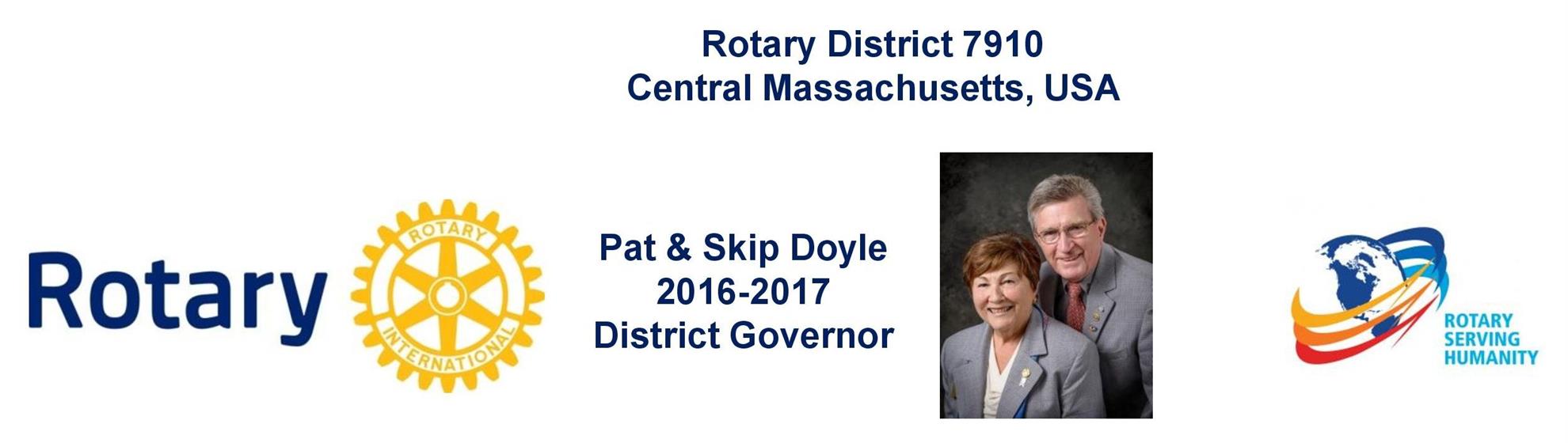 Governors' WelcomeWelcome to Rotary District 7910, which serves Central Massachusetts. We are comprised of 51 clubs whose members represent a cross-section of society. Community members of all ages come together in Service Above Self by undertaking local and international projects that help improve the lives of people.Our commitment to service is grounded in the fellowship of people who collaborate to make our communities and the world a better place. This year’s Rotary International theme—Rotary Serving Humanity—challenges us to come together for one, overriding goal: service.District Governors Pat and Skip Doyle may be reached at pwdoyle2@verizon.net  and skipdoyle2@verizon.net, respectively.District Governors' home club: Northboroughregister now: 2017 Multi-District Conference, April 28-30, Providence. To Register, click here.To download the Conference Highlights flyer (shown, below) in:PDF format, click hereJPEG format, click hereTo download the Conference Sponsorship Donation form in PDF format, click hereTo download the Rotary Waterfire Fundraiser brochure in PDF format, click here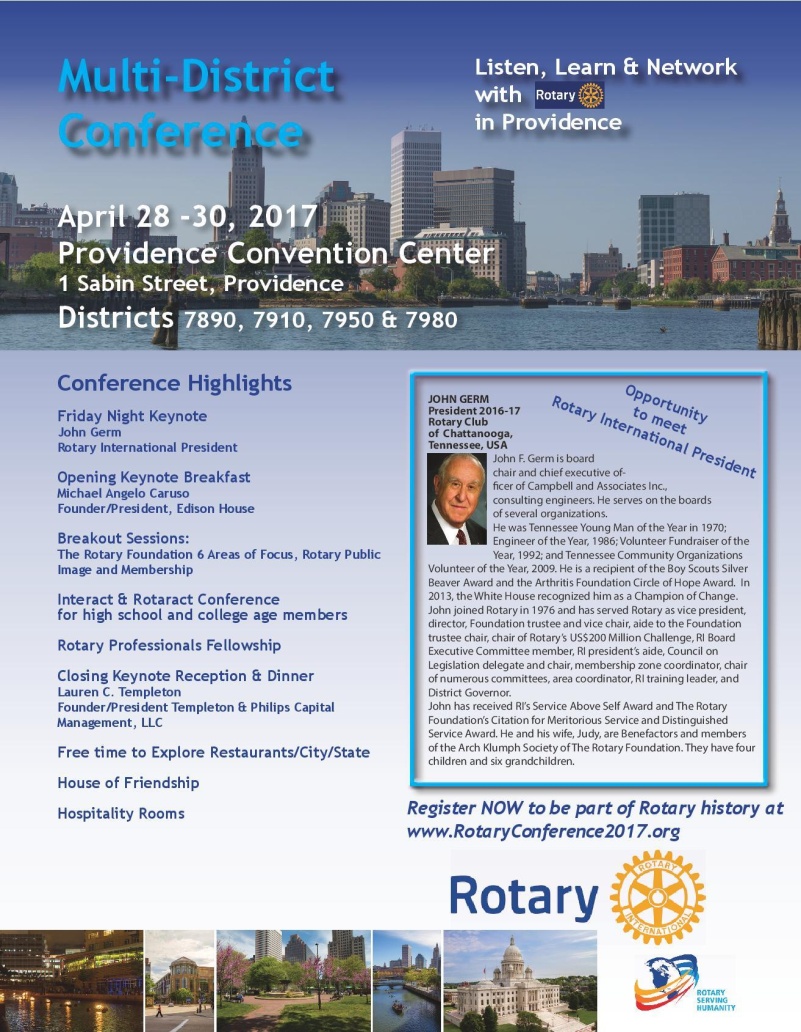 Hot Off the Press!
2016-2017 Rotary District 7910 DirectoryPrint copies of our 332-page, information-packed 2016-2017 Rotary District 7910 Directory have been delivered to your club.The Directory includes:District 7910 and Rotary International general informationDistrict club informationYellow Pages of Rotarian-run businessesDistrict ResolutionsComplete membership directoryA digital version of the Directory is now available for automatic download, in PDF format. Please note: Member login is required.Click here, to download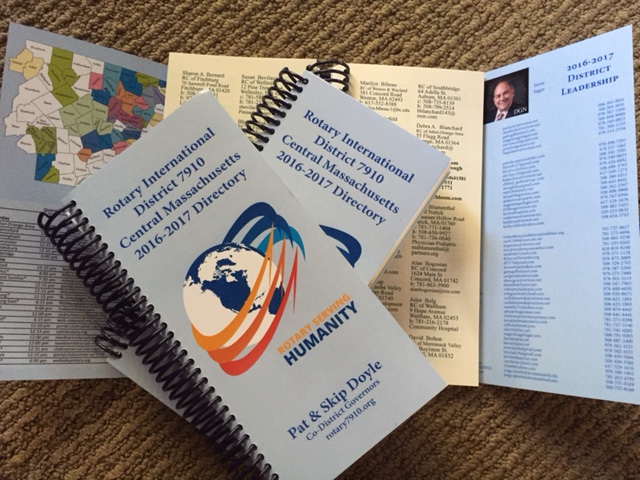 District at a glanceClick on each one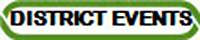 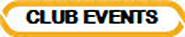 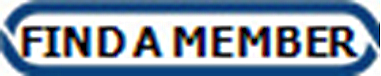 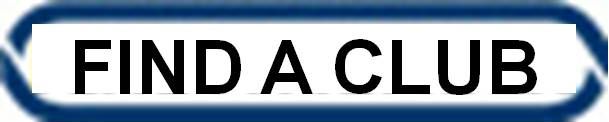 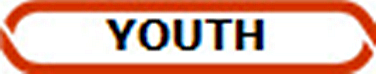 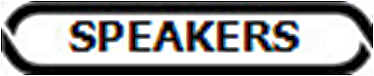 District SOCIAL MEDIAClick on each one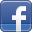 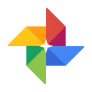 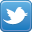 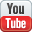 View Live: Our Facebook Page!Rotary District 7910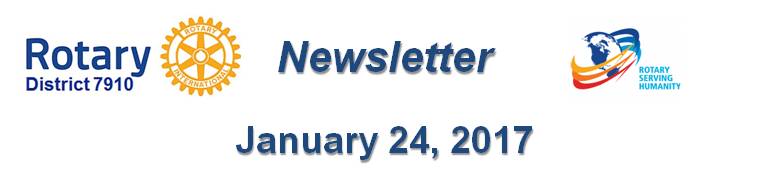 Click here for the complete issueOr, click on each of these issue highlights:Governor’s Message: Seeking to Change Destructive Dynamics of Opioid Crisis - By Pat and Skip DoyleMillion Dollar Dinner: $850,000 raised so far - By Satya MitraRotary Means Business: Next meeting this Wednesday in Waltham – By Ron BottDistrict interact Video Contest: Entry deadline is January 31Membership Corner: Mark your calendar for March Membership Workshops – By Tom SturialeMorley Scholarship Deadline: Applications due by March 15ESSEX Examples: Who's behind making us bestPR Tips: Put yourself in a reader’s shoes - By Laura SpearPlus: Lots more district and club news, information and events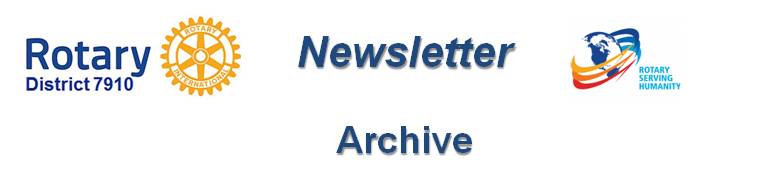 Click here for our archive of past issuesESSEX Examples: Who's behind making us bestPR Tips: Put yourself in a reader’s shoes - By Laura Spear